                                                                             Утверждено                                                                решением Президиума ТМКАот 26 октября 2021 г. (протокол № 9)ПОЛОЖЕНИЕоб эмблеме (логотипе)  Некоммерческой организации Тюменская межрегиональная коллегия адвокатов 1. Настоящее Положение разработано в соответствии с Федеральным законом от 31.05.2002 г. № 63-ФЗ «Об адвокатской деятельности и адвокатуре в Российской Федерации», Гражданским Кодексом Российской Федерации и иными нормативными правовыми актами.2. Эмблема НО Тюменская межрегиональная коллегия адвокатов (далее ТМКА) представляет собой комбинированный логотип, состоящий из двух графических элементов – фирменного знака и шрифтового начертания названия адвокатского образования, оформленных в едином стиле (приложение № 1). Основу фирменного знака составляет заостренный в оконечности щит красного цвета с золотистой каймой – символ защиты.  В верхней части  и  на боковых сторонах   щита   на красном фоне белыми буквами на русском языке надпись: «ТЮМЕНСКАЯ МЕЖРЕГИОНАЛЬНАЯ КОЛЛЕГИЯ АДВОКАТОВ», обозначающая полное, в соответствии с Уставом ТМКА, название адвокатского образования.   Над верхней частью щита расположена красно-золотистая лента с надписью «ТМКА» буквами белого цвета на красном фоне, обозначающей краткое наименование Тюменской межрегиональной коллегии адвокатов. В нижней остроконечной части щита – золотистая пятиконечная звезда.                    В центральной части данного щита – изображение пятиугольного, заостренного снизу, щита меньших размеров, бордового цвета с золотистой каймой.  В центре малого щита расположена рельефная ионическая колонна золотистого цвета, символизирующая  «Столп Закона»; посередине  колонны –  прямоугольник красного цвета с горизонтальной надписью «ЗАКОНЪ» белыми буквами; над капителью  колонны – огонь (пламя) желто-оранжевого цвета, символизирующий энергию, активность, истину и знания; под основанием колонны – число 1992 белого цвета, обозначающее год образования Тюменской межрегиональной коллегии адвокатов.  	3. Воспроизведение эмблемы  ТМКА обязательно  в офисном помещении, где размещается Президиум ТМКА,  на официальных изданиях ТМКА, в том числе в сети «Интернет»  на официальном сайте коллегии адвокатов. Иные случаи официального воспроизведения эмблемы устанавливаются по решению Президиума ТМКА. 	4. Воспроизведение эмблемы ТМКА допускается:  на печатях, штампах, ордерных книжках, бланках официальных документов, корпоративной печатной продукции, сувенирных изделиях с символикой ТМКА,  нагрудных знаках коллегии адвокатов,  визитных карточках  адвокатов - членов ТМКА, в офисных помещениях, занимаемых адвокатами ТМКА.  5. При воспроизведении эмблемы ТМКА должно быть обеспечено ее изобразительное соответствие оригиналу и описанию.  Воспроизведение эмблемы ТМКА допускается:  в виде цветного или одноцветного, объемного либо графического изображения;  в различной технике исполнения и из различных материалов;  в различных размерах отличных от образцов, с сохранением пропорций изображения.6. Юридические и физические лица не вправе использовать изображение эмблемы ТМКА в коммерческих целях.                                                                                            Приложение № 1Графическое изображение эмблемы (логотипа) ТМКА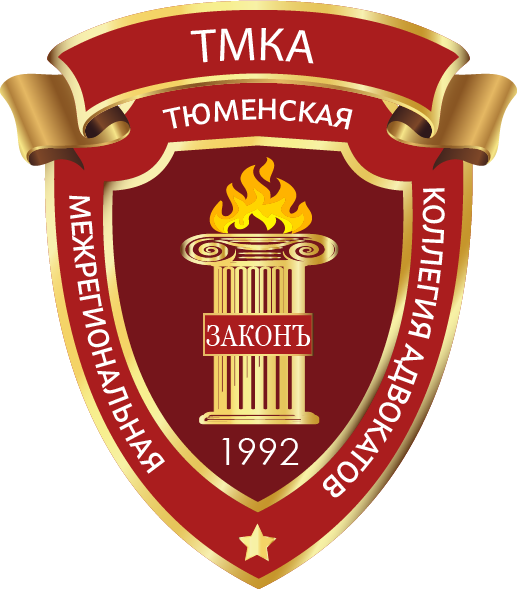 